ＰⅡ形継手チェックシート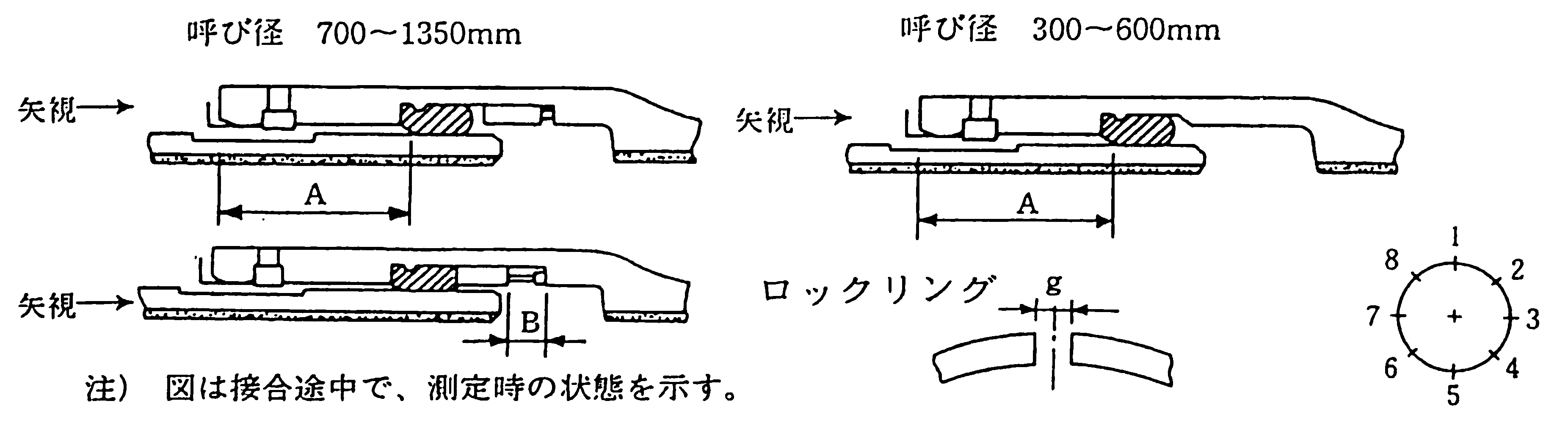 ＰⅡ形継手チェックシートＰⅡ形継手チェックシートＰⅡ形継手チェックシートＰⅡ形継手チェックシートＰⅡ形継手チェックシートＰⅡ形継手チェックシートＰⅡ形継手チェックシートＰⅡ形継手チェックシートＰⅡ形継手チェックシートＰⅡ形継手チェックシートＰⅡ形継手チェックシートＰⅡ形継手チェックシートＰⅡ形継手チェックシートＰⅡ形継手チェックシートＰⅡ形継手チェックシートＰⅡ形継手チェックシートＰⅡ形継手チェックシートＰⅡ形継手チェックシート管体No.及び形状管体No.及び形状略　　　　図略　　　　図継　　　　　　　手　No.継　　　　　　　手　No.継　　　　　　　手　No.清　　　　掃清　　　　掃清　　　　掃滑　　　　剤滑　　　　剤滑　　　　剤①ロックリングの間隔(g)g1(仮)g1(仮)①ロックリングの間隔(g)g2(完)g2(完)②受口面－ゴム輪間隔（A）１１②受口面－ゴム輪間隔（A）２２②受口面－ゴム輪間隔（A）３３②受口面－ゴム輪間隔（A）４４②受口面－ゴム輪間隔（A）５５②受口面－ゴム輪間隔（A）６６②受口面－ゴム輪間隔（A）７７②受口面－ゴム輪間隔（A）８８③呼び径700～1350㎜押輪用ボルト数数③呼び径700～1350㎜押輪用ボルトﾄﾙｸ(N･m)ﾄﾙｸ(N･m)④呼び径700～1350㎜受口－押輪間隔（B）１１④呼び径700～1350㎜受口－押輪間隔（B）３３④呼び径700～1350㎜受口－押輪間隔（B）５５④呼び径700～1350㎜受口－押輪間隔（B）７７判　　　　　定判　　　　　定判　　　　　定※判定基準　：ロックリングの間隔　g2(完)≦g1(仮）※判定基準　：ロックリングの間隔　g2(完)≦g1(仮）※判定基準　：ロックリングの間隔　g2(完)≦g1(仮）※判定基準　：ロックリングの間隔　g2(完)≦g1(仮）※判定基準　：ロックリングの間隔　g2(完)≦g1(仮）※判定基準　：ロックリングの間隔　g2(完)≦g1(仮）※判定基準　：ロックリングの間隔　g2(完)≦g1(仮）※判定基準　：ロックリングの間隔　g2(完)≦g1(仮）※判定基準　：ロックリングの間隔　g2(完)≦g1(仮）※判定基準　：ロックリングの間隔　g2(完)≦g1(仮）※判定基準　：ロックリングの間隔　g2(完)≦g1(仮）※判定基準　：ロックリングの間隔　g2(完)≦g1(仮）※判定基準　：ロックリングの間隔　g2(完)≦g1(仮）※判定基準　：ロックリングの間隔　g2(完)≦g1(仮）※判定基準　：ロックリングの間隔　g2(完)≦g1(仮）※判定基準　：ロックリングの間隔　g2(完)≦g1(仮）※判定基準　：ロックリングの間隔　g2(完)≦g1(仮）※判定基準　：ロックリングの間隔　g2(完)≦g1(仮）※判定基準　：ロックリングの間隔　g2(完)≦g1(仮）備　考ＰＮ形継手は、ＰⅡ形継手チェックシートを兼用するものとする。現場代理人　　　　　　　　　　㊞備　考ＰＮ形継手は、ＰⅡ形継手チェックシートを兼用するものとする。現場代理人　　　　　　　　　　㊞備　考ＰＮ形継手は、ＰⅡ形継手チェックシートを兼用するものとする。現場代理人　　　　　　　　　　㊞備　考ＰＮ形継手は、ＰⅡ形継手チェックシートを兼用するものとする。現場代理人　　　　　　　　　　㊞備　考ＰＮ形継手は、ＰⅡ形継手チェックシートを兼用するものとする。現場代理人　　　　　　　　　　㊞備　考ＰＮ形継手は、ＰⅡ形継手チェックシートを兼用するものとする。現場代理人　　　　　　　　　　㊞備　考ＰＮ形継手は、ＰⅡ形継手チェックシートを兼用するものとする。現場代理人　　　　　　　　　　㊞備　考ＰＮ形継手は、ＰⅡ形継手チェックシートを兼用するものとする。現場代理人　　　　　　　　　　㊞備　考ＰＮ形継手は、ＰⅡ形継手チェックシートを兼用するものとする。現場代理人　　　　　　　　　　㊞備　考ＰＮ形継手は、ＰⅡ形継手チェックシートを兼用するものとする。現場代理人　　　　　　　　　　㊞備　考ＰＮ形継手は、ＰⅡ形継手チェックシートを兼用するものとする。現場代理人　　　　　　　　　　㊞備　考ＰＮ形継手は、ＰⅡ形継手チェックシートを兼用するものとする。現場代理人　　　　　　　　　　㊞備　考ＰＮ形継手は、ＰⅡ形継手チェックシートを兼用するものとする。現場代理人　　　　　　　　　　㊞備　考ＰＮ形継手は、ＰⅡ形継手チェックシートを兼用するものとする。現場代理人　　　　　　　　　　㊞備　考ＰＮ形継手は、ＰⅡ形継手チェックシートを兼用するものとする。現場代理人　　　　　　　　　　㊞備　考ＰＮ形継手は、ＰⅡ形継手チェックシートを兼用するものとする。現場代理人　　　　　　　　　　㊞備　考ＰＮ形継手は、ＰⅡ形継手チェックシートを兼用するものとする。現場代理人　　　　　　　　　　㊞備　考ＰＮ形継手は、ＰⅡ形継手チェックシートを兼用するものとする。現場代理人　　　　　　　　　　㊞備　考ＰＮ形継手は、ＰⅡ形継手チェックシートを兼用するものとする。現場代理人　　　　　　　　　　㊞